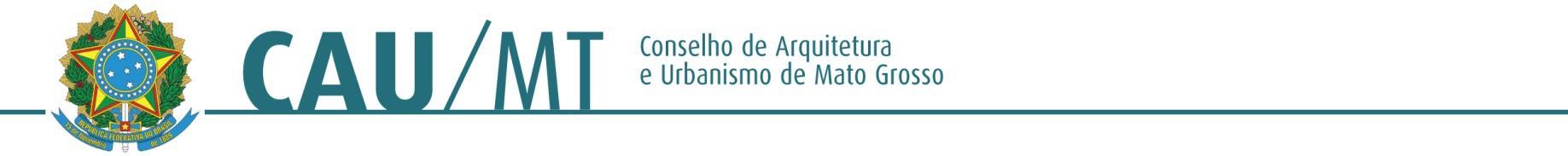 Comissão de Planejamento, Administração e Finança do CAU/MT – 2016PROCESSO: SEM NÚMEROINTERESSADO: Gerência Geral do CAU/MTASSUNTO: Solicitação sobre o XXI Congresso Brasileiro de Arquitetura – Brasília/DF – Abril de 2017DELIBERAÇÃO Nº 55/2016 – CAF-CAU/MTA Comissão de Planejamento, Administração e Finança do CAU/MT– (CAF-CAU/MT), reunido ordinariamente em Cuiabá-MT na sede do CAU/MT, no uso das competências que lhe conferem o Art. 42 do Regimento Interno do CAU/MT, manifesta-se sobre assuntos de sua competência mediante ato administrativo da espécie deliberação da Comissão de Planejamento, Administração e Finança.Deliberou:A Comissão solicita que o Setor Administrativo analise os custos para participação de Conselheiros Titulares e/ou Suplentes no XXI Congresso Brasileiro de Arquitetura – Brasília/DF – Abril de 2017, para que seja, se aprovado pela CAF, encaminhado para aprovação em Plenária.Cuiabá - MT, 09 de agosto de 2016.ALTAIR MEDEIROS              _________________________________________________Coordenador da CAF – CAU/MTJOSÉ DA COSTA MARQUES    _______________________________________________Conselheiro TitularCARLOS ALBERTO OSEKO JÚNIOR _________________________________________Conselheiro TitularELIANE DE CAMPOS GOMES  _______________________________________________Conselheira Titular